«УТВЕРЖДАЮ»ДиректорГАУ ТО «ОБЛАСТНОЙ ЦЕНТР ПРОФИЛАКТИКИ И РЕАБИЛИТАЦИИ»___________________ Н.И. КараисаевДОКУМЕНТАЦИЯо проведении аукциона в электронной форме на устройство входной группы в спортзалг.ТюменьИЗВЕЩЕНИЕ о проведении аукциона в электронной форме на«Устройство входной группы в спортзал»ДОКУМЕНТАЦИЯО ПРОВЕДЕНИИ АУКЦИОНА В ЭЛЕКТРОННОЙ ФОРМЕИНФОРМАЦИОННАЯ КАРТА АУКЦИОНА Приложение № 4Форма № 2(для юридических лиц)Заявка на участие в аукционе  в электронной форме № ___________Информация об участнике закупки:2. Изучив документацию о проведении аукциона в электронной форме (далее аукцион), принимая установленные в ней требования и условия организации и проведения аукциона, мы подтверждаем, что согласны участвовать в аукционе в соответствии с документацией о проведении аукциона и, в случае признания нас победителем, поставить товар (выполнить работы, оказать услуги) в соответствии с условиями и требованиями, установленными в документации о проведении аукциона по цене, предложенной нами на аукционе.3. Участник закупки подтверждает: - что в отношении него не проводится ликвидации участника закупки - юридического лица и отсутствует решение арбитражного суда о признании участника закупки - юридического лица или индивидуального предпринимателя несостоятельным (банкротом) и об открытии конкурсного производства;- что в отношении него неприостановлена деятельность участника закупки в порядке, установленном Кодексом Российской Федерации об административных правонарушениях, на дату подачи заявки на участие в закупке;- что у него отсутствуют недоимки по налогам, сборам, задолженности по иным обязательным платежам в бюджеты бюджетной системы Российской Федерации (за исключением сумм, на которые предоставлены отсрочка, рассрочка, инвестиционный налоговый кредит в соответствии с законодательством Российской Федерации о налогах и сборах, которые реструктурированы в соответствии с законодательством Российской Федерации, по которым имеется вступившее в законную силу решение суда о признании обязанности заявителя по уплате этих сумм исполненной или которые признаны безнадежными к взысканию в соответствии с законодательством Российской Федерации о налогах и сборах) за прошедший календарный год, размер которых превышает двадцать пять процентов балансовой стоимости активов участника закупки, по данным бухгалтерской отчетности за последний отчетный период. Участник закупки считается соответствующим установленному требованию в случае, если им в установленном порядке подано заявление об обжаловании указанных недоимки, задолженности и решение по такому заявлению на дату рассмотрения заявки на участие в определении поставщика (исполнителя, подрядчика) не принято;- отсутствие у участника закупки - физического лица либо у руководителя, членов коллегиального исполнительного органа, лица, исполняющего функции единоличного исполнительного органа, или главного бухгалтера юридического лица - участника закупки судимости за преступления в сфере экономики и (или) преступления, предусмотренные статьями 289, 290, 291, 291.1 Уголовного кодекса Российской Федерации (за исключением лиц, у которых такая судимость погашена или снята), а также неприменение в отношении указанных физических лиц наказания в виде лишения права занимать определенные должности или заниматься определенной деятельностью, которые связаны с поставкой товара, выполнением работы, оказанием услуги, являющихся объектом осуществляемой закупки, и административного наказания в виде дисквалификации;- участник закупки - юридическое лицо, которое в течение двух лет до момента подачи заявки на участие в закупке не было привлечено к административной ответственности за совершение административного правонарушения, предусмотренного статьей 19.28 Кодекса Российской Федерации об административных правонарушениях*; (*заполняется юридическими лицами)- участник закупки не является офшорной компанией;- обладание участником закупки исключительными правами на результаты интеллектуальной деятельности, если в связи с исполнением договора заказчик приобретает права на такие результаты, за исключением случаев заключения договоров на создание произведений литературы или искусства, исполнения, на финансирование проката или показа национального фильма;- отсутствие между участником закупки и заказчиком конфликта интересов, под которым понимаются случаи, при которых руководитель заказчика, член комиссии по осуществлению закупок, состоят в браке с физическими лицами, являющимися выгодоприобретателями, единоличным исполнительным органом хозяйственного общества (директором, генеральным директором, управляющим, президентом и другими), членами коллегиального исполнительного органа хозяйственного общества, руководителем (директором, генеральным директором) учреждения или унитарного предприятия либо иными органами управления юридических лиц - участников закупки, с физическими лицами, в том числе зарегистрированными в качестве индивидуального предпринимателя, - участниками закупки либо являются близкими родственниками (родственниками по прямой восходящей и нисходящей линии (родителями и детьми, дедушкой, бабушкой и внуками), полнородными и неполнородными (имеющими общих отца или мать) братьями и сестрами), усыновителями или усыновленными указанных физических лиц. Под выгодоприобретателями для целей настоящей статьи понимаются физические лица, владеющие напрямую или косвенно (через юридическое лицо или через несколько юридических лиц) более чем десятью процентами голосующих акций хозяйственного общества либо долей, превышающей десять процентов в уставном капитале хозяйственного общества.- отсутствие сведений об участнике в реестре недобросовестных поставщиков, предусмотренных Федеральным законом №223-ФЗ, Федеральным законом  № 44-ФЗ;- отсутствие аффилированности между участником закупки и Заказчиком.3.1. _______________________________________подтверждает, что относится к субъектам малого и                    (полное наименование участника закупки)среднего предпринимательства.Настоящим гарантируем достоверность представленной нами в заявке информации. Дата/ подпись/печать при наличииПриложение № 4Форма №2.1(для физических лиц, индивидуальных предпринимателей)Заявка на участие в аукционе  в электронной форме № ___________Информация об участнике закупки:2. Изучив документацию о проведении аукциона в электронной форме (далее аукцион), принимая установленные в ней требования и условия организации и проведения аукциона, мы подтверждаем, что согласны участвовать в аукционе в соответствии с документацией о проведении аукциона и, в случае признания нас победителем, поставить товар (выполнить работы, оказать услуги) в соответствии с условиями и требованиями, установленными в документации о проведении аукциона по цене, предложенной нами на аукционе.3. Участник закупки подтверждает: - что в отношении него не проводится ликвидации участника закупки - юридического лица и отсутствует решение арбитражного суда о признании участника закупки - юридического лица или индивидуального предпринимателя несостоятельным (банкротом) и об открытии конкурсного производства;- что в отношении него неприостановлена деятельность участника закупки в порядке, установленном Кодексом Российской Федерации об административных правонарушениях, на дату подачи заявки на участие в закупке;- что у него отсутствуют недоимки по налогам, сборам, задолженности по иным обязательным платежам в бюджеты бюджетной системы Российской Федерации (за исключением сумм, на которые предоставлены отсрочка, рассрочка, инвестиционный налоговый кредит в соответствии с законодательством Российской Федерации о налогах и сборах, которые реструктурированы в соответствии с законодательством Российской Федерации, по которым имеется вступившее в законную силу решение суда о признании обязанности заявителя по уплате этих сумм исполненной или которые признаны безнадежными к взысканию в соответствии с законодательством Российской Федерации о налогах и сборах) за прошедший календарный год, размер которых превышает двадцать пять процентов балансовой стоимости активов участника закупки, по данным бухгалтерской отчетности за последний отчетный период. Участник закупки считается соответствующим установленному требованию в случае, если им в установленном порядке подано заявление об обжаловании указанных недоимки, задолженности и решение по такому заявлению на дату рассмотрения заявки на участие в определении поставщика (исполнителя, подрядчика) не принято;- отсутствие у участника закупки - физического лица либо у руководителя, членов коллегиального исполнительного органа, лица, исполняющего функции единоличного исполнительного органа, или главного бухгалтера юридического лица - участника закупки судимости за преступления в сфере экономики и (или) преступления, предусмотренные статьями 289, 290, 291, 291.1 Уголовного кодекса Российской Федерации (за исключением лиц, у которых такая судимость погашена или снята), а также неприменение в отношении указанных физических лиц наказания в виде лишения права занимать определенные должности или заниматься определенной деятельностью, которые связаны с поставкой товара, выполнением работы, оказанием услуги, являющихся объектом осуществляемой закупки, и административного наказания в виде дисквалификации;- участник закупки - юридическое лицо, которое в течение двух лет до момента подачи заявки на участие в закупке не было привлечено к административной ответственности за совершение административного правонарушения, предусмотренного статьей 19.28 Кодекса Российской Федерации об административных правонарушениях*; (*заполняется юридическими лицами)- участник закупки не является офшорной компанией;- обладание участником закупки исключительными правами на результаты интеллектуальной деятельности, если в связи с исполнением договора заказчик приобретает права на такие результаты, за исключением случаев заключения договоров на создание произведений литературы или искусства, исполнения, на финансирование проката или показа национального фильма;- отсутствие между участником закупки и заказчиком конфликта интересов, под которым понимаются случаи, при которых руководитель заказчика, член комиссии по осуществлению закупок, состоят в браке с физическими лицами, являющимися выгодоприобретателями, единоличным исполнительным органом хозяйственного общества (директором, генеральным директором, управляющим, президентом и другими), членами коллегиального исполнительного органа хозяйственного общества, руководителем (директором, генеральным директором) учреждения или унитарного предприятия либо иными органами управления юридических лиц - участников закупки, с физическими лицами, в том числе зарегистрированными в качестве индивидуального предпринимателя, - участниками закупки либо являются близкими родственниками (родственниками по прямой восходящей и нисходящей линии (родителями и детьми, дедушкой, бабушкой и внуками), полнородными и неполнородными (имеющими общих отца или мать) братьями и сестрами), усыновителями или усыновленными указанных физических лиц. Под выгодоприобретателями для целей настоящей статьи понимаются физические лица, владеющие напрямую или косвенно (через юридическое лицо или через несколько юридических лиц) более чем десятью процентами голосующих акций хозяйственного общества либо долей, превышающей десять процентов в уставном капитале хозяйственного общества.- отсутствие сведений об участнике в реестре недобросовестных поставщиков, предусмотренных Федеральным законом №223-ФЗ, Федеральным законом  № 44-ФЗ;- отсутствие аффилированности между участником закупки и Заказчиком.3.1. _______________________________________подтверждает, что относится к субъектам малого и          (полное наименование участника закупки)среднего предпринимательства.Настоящим гарантируем достоверность представленной нами в заявке информации. Дата/ подпись/печать при наличии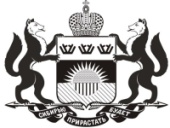 ДЕПАРТАМЕНТ СОЦИАЛЬНОГОРАЗВИТИЯ ТЮМЕНСКОЙ ОБЛАСТИГосударственное автономное учреждение Тюменской области «ОБЛАСТНОЙ ЦЕНТР ПРОФИЛАКТИКИ И РЕАБИЛИТАЦИИ»ДЕПАРТАМЕНТ СОЦИАЛЬНОГОРАЗВИТИЯ ТЮМЕНСКОЙ ОБЛАСТИГосударственное автономное учреждение Тюменской области «ОБЛАСТНОЙ ЦЕНТР ПРОФИЛАКТИКИ И РЕАБИЛИТАЦИИ»Предмет закупки«Устройство входной группы в спортзал»1Способ осуществления закупки:Аукцион в электронной форме (далее по тексту - аукцион)2Сведения о заказчике закупки:ГАУ ТО «ОЦПР»наименование:Государственное автономное учреждение Тюменской области «Областной центр профилактики и реабилитации»место нахождение:Российская Федерация, 620509, Тюменская область, Тюменский район, 23 км Салаирского трактапочтовый адрес:Российская Федерация, 620509, Тюменская область, Тюменский район, 23 км Салаирского трактаномер контактного телефона:8(3452) 77-05-51; 77-04-12адрес электронной почты:ocpr72@mail.ruответственное должностное лицо заказчика:По процедуре закупки Леонтьев Владимир КонстантиновичПо техническим вопросам Репин Александр Сергеевич3Предмет договора:«Устройство входной группы в спортзал»4Количество поставляемого товара, объем выполнения работ, оказания услуг:согласно Описания объекта закупки (Приложение № 1 к документации о проведении аукциона) 5Краткое описание предмета закупки (при необходимости):согласно Описания объекта закупки (Приложение № 1 к документации о проведении аукциона)6Место поставки товара, выполнения работ:в соответствии с проектом Договора (приложение № 2 к документации о проведении аукциона)  7Сведения об общей начальной (максимальной) цене договора (цена лота):999 514,00 (девятьсот девяносто девять тысяч пятьсот четырнадцать ) руб 00 коп, в том числе НДС 20%Формула цены, устанавливающая правила расчета сумм, подлежащих уплате заказчиком поставщику (исполнителю, подрядчику) в ходе исполнения договора, и максимальное значение цены договора, либо цена единицы товара, работы, услуги и максимальное значение цены договора:Не установлено8Срок, место и порядок предоставления документации о закупке:Предоставление документации о проведении аукциона (в том числе по запросам заинтересованных лиц) до размещения извещения и документации о проведении аукциона не допускается.Документация о проведении аукциона предоставляется на сайте www.zakupki.gov.ru или по адресу электронной торговой площадки: https://223.rts-tender.ru. Срок предоставления документации о проведении аукциона с момента публикации извещения и документации о проведении аукциона на сайте www.zakupki.gov.ru и до окончания срока подачи заявки на участие в аукционе.Документация о проведении аукциона предоставляется на русском языке.9Порядок и сроки внесения платы, взимаемой заказчиком за предоставление  документации о проведении аукциона:Плата за предоставление документации о проведении аукциона не взимается. Документация о проведении аукциона, а также вносимые в неё изменения и размещаемые к ней разъяснения предоставляются бесплатно на сайте www.zakupki.gov.ru или по адресу электронной торговой площадки: https://223.rts-tender.ru.10Дата и время начала и окончания подачи заявок на участие в аукционе (этапах аукциона), место подачи заявок:С 22.05.2020г 22:00 (МСК).  по 08.06.2020 10:00 (МСК)Место подачи заявок на участие в аукционе: электронная торговая площадка https://223.rts-tender.ru.11Дата и время проведения аукциона:15.06.2020 г. 09:00 (по московскому времени)12Порядок подведения итогов аукциона (этапов аукциона):в соответствии с требованиями раздела 13 документации о проведении аукциона.13Порядок подачи заявок на участие в закупке: в соответствии с требованиями раздела 8 документации о проведении аукциона.14Адрес электронной площадки в информационно-телекоммуникационной сети "Интернет":https://223.rts-tender.ru.15Сведения о порядке заключения договора:в соответствии с разделом 14 документации о проведении аукциона16Приоритет товаров российского происхождения, работ, услуг, выполняемых, оказываемых российскими лицами, по отношению к товарам, происходящим из иностранного государства, работам, услугам, выполняемым, оказываемым иностранными лицами:устанавливается в соответствии с постановлением Правительства № 925 от 16.09.2016 г.Предмет закупки:«Устройство входной группы в спортзал»1Сведения о заказчике закупки:ГАУ ТО «ОЦПР»1.1наименование:Государственное автономное учреждение Тюменской области «Областной центр профилактики и реабилитации»1.2место нахождение:Российская Федерация, 620509, Тюменская область, Тюменский район, 23 км Салаирского тракта1.3почтовый адрес:Российская Федерация, 620509, Тюменская область, Тюменский район, 23 км Салаирского тракта1.4номер контактного телефона:8(3452) 77-05-51; 77-04-121.5адрес электронной почты:ocpr72@mail.ru1.6ответственное должностное лицо заказчика:По процедуре закупки Леонтьев Владимир КонстантиновичПо техническим вопросам Репин Александр Сергеевич№ п/пНаименованиеСодержание1Способ закупки: аукцион в электронной форме2Аукцион в электронной форме проводится на электронной площадке по следующему адресу (место подачи заявок):https://223.rts-tender.ru3Дата начала срока подачи заявок на участие в  электронном аукционе:22.05.2020 22:00 (по московскому времени ).   4Дата и время окончания срока подачи заявок на участие в электронном аукционе:08.06.2020 10:00  (по московскому времени)5Место и дата рассмотрения предложений (заявок) участников электронного аукциона:11.06.2020 г. 12:00 (по московскому времени).Российская Федерация, 620509, Тюменская область, Тюменский район, 23 км Салаирского тракта6Дата и время проведения электронного аукциона:15.06.2020 г. 09:00 (по московскому времени)7Дата подведения итогов электронного аукциона:16.06.2020 г. 12:00 (по московскому времени)8Даты начала и окончания срока предоставления участникам аукциона разъяснений положений документации об аукционе:С 22.05.2020 по 05.06.2020 9Форма и порядок предоставления разъяснений положений документации о проведении аукциона:В соответствии с требованиями раздела 5 документации о проведении аукциона10Описание предмета (объекта) аукционаОписание предмета (объекта) аукциона10Требования к безопасности, качеству, техническим характеристикам, функциональным характеристикам (потребительским свойствам) товара, работы, услуги:В соответствии с Описанием объекта закупки (приложение №1 к документации о проведении аукциона),проектом Договора (приложение № 2 к документации о проведении аукциона)  10Требования к размерам, упаковке, отгрузке товара, к результатам работы, услуги, установленные заказчиком:В соответствии с Описанием объекта закупки (приложение №1 к документации о проведении аукциона), проектом Договора (приложение №2 к документации проведении аукциона)10Требования, предусмотренные техническими регламентами в соответствии с законодательством Российской Федерации о техническом регулировании, документами, разрабатываемыми и применяемыми в национальной системе стандартизации, принятыми в соответствии с законодательством Российской Федерации о стандартизации:В соответствии с Описанием объекта закупки (приложение №1 к документации о проведении аукциона), проектом Договора (приложение № 2 к документации о проведении аукциона)  10Иные требования, связанные с определением соответствия поставляемого товара, выполняемой работы, оказываемой услуги потребностям заказчика:Не устанавливаются11Требования к содержанию, форме, оформлению и составу заявки на участие в аукционе, порядок подачи заявки на участие в аукционе:В соответствии с разделом №7,8,9,10 документации о проведении аукциона12Требования к описанию участниками закупки поставляемого товара, который является предметом закупки, его функциональных характеристик (потребительских свойств), его количественных и качественных характеристик, требования к описанию участниками закупки выполняемой работы, оказываемой услуги, которые являются предметом закупки, их количественных и качественных характеристик:В соответствии с разделом №10 документации о проведении аукциона13Место, условия и сроки (периоды) поставки товара, выполнения работы, оказания услуги:В соответствии с проектом Договора (приложение №2 к документации о проведении аукциона)14Сведения об общей начальной (максимальной) цене договора (цена лота): 999 514,00 (девятьсот девяносто девять тысяч пятьсот четырнадцать ) руб 00 коп, Российский рубль , в том числе НДС 20%14Формула цены, устанавливающая правила расчета сумм, подлежащих уплате заказчиком поставщику (исполнителю, подрядчику) в ходе исполнения договора, и максимальное значение цены договора, либо цена единицы товара, работы, услуги и максимальное значение цены договора:Не устанавливается  15Форма, сроки и порядок оплаты товара, работы, услуги:В соответствии с проектом Договора (приложение №2 к документации о проведении аукциона)16Порядок формирования цены договора (цены лота) (с учетом или без учета расходов на перевозку, страхование, уплату таможенных пошлин, налогов и других обязательных платежей):В соответствии с разделом 2 документации о проведении аукциона.В соответствии с проектом Договора (приложение №2 к документации о проведении аукциона), обоснованием начальной (максимальной) цены договора (приложение №3 к документации о проведении аукциона)17Требования к участникам закупки, подтверждающие соответствие участника процедуры закупки требованиям установленным законодательством к лицам, осуществляющим поставку товаров, выполнение работ, оказание услуг:Не устанавливаются18Размер обеспечения исполнения договора.Срок и порядок предоставления указанного обеспечения, требования к обеспечению исполнения договора:5% от НМЦ , 49 975,70 ( сорок девять тысяч девятьсот семьдесят пять ) руб 70 копПорядок предоставления обеспечения договора устанавливается в соответствии с разделом 17 документации о проведении аукциона.В течение десяти дней с даты размещения заказчиком на электронной торговой площадке проекта договора победитель аукциона подписывает усиленной электронной квалифицированной подписью указанный проект договора на электронной площадке и размещает документ, подтверждающий предоставление обеспечения исполнения договора.19Размер обеспечения заявки.Срок и порядок предоставления указанного обеспечения:Не устанавливаетсяПорядок предоставления обеспечения заявки устанавливается в соответствии с разделом 16 документации о проведении аукциона.Срок предоставления обеспечения заявки: с даты начала срока подачи заявки на участие в аукционе и до даты окончания и времени подачи заявки на участие в аукционе, установленные в Информационной карте аукциона.20Статус аукциона:Торги на понижение21Дата и время начала проведения аукциона:15.06.2020 г. 09:00 (по московскому времени)22Величина понижения начальной цены ("шаг аукциона"):0,5% начальной (максимальной) цены договора23Ограничение времени действия шага:10 минут24Критерии оценки и сопоставления заявок на участие в закупке, порядок оценки и сопоставления заявок на участие в закупке:Не устанавливаются25Обеспечение исполнения гарантийных обязательств:Срок действия обеспечения гарантийных обязательств: Порядок предоставления обеспечения гарантийных обязательств:Не устанавливаетсяНе устанавливаетсяНе устанавливается26Размер обеспечения гарантийных обязательств: Не устанавливается27Приоритет товаров российского происхождения, работ, услуг, выполняемых, оказываемых российскими лицами, при осуществлении закупок при проведении электронного аукциона:В соответствии с постановлением Правительства Российской Федерации от 16.09.2016 № 92528Документы, подтверждающие соответствие участника процедуры закупки требованиям установленным законодательством к лицам, осуществляющим поставку товаров, выполнение работ, оказание услуг:Не устанавливаются29Дополнительные требования к участникам аукциона, устанавливаемые для осуществления предварительного отбора:Не устанавливаются30Документы, подтверждающие соответствие участника закупки дополнительным требованиям:Не устанавливаются31Единые требования к участникам закупки:Устанавливаются в соответствии с п. 3.1. раздела 3 документации о проведении аукциона1. Нормативно-правовое регулирование:Нормативно-правовое регулирование закупки товаров, работ, услуг для нужд заказчика основывается на положениях Гражданского кодекса Российской Федерации, Федерального закона Российской Федерации от 26 июля 2006 года № 135-ФЗ «О защите конкуренции»,  Федерального закона Российской Федерации от 03 ноября 2006 года № 174-ФЗ «Об автономных учреждениях», Федерального закона Российской Федерации от 18 июля 2011 года № 223-ФЗ «О закупках товаров, работ, услуг отдельными видами юридических лиц» (далее – Закон о закупках) и иных федеральных законов и нормативных правовых актов, регулирующих отношения, связанные с закупочной деятельностью. Настоящий аукцион в электронной форме (далее – аукцион) проводится в соответствии с Положением о закупке товаров, работ, услуг для нужд ГАУ ТО «ОЦПР», (далее – Положение о закупке) в редакции, действующей на дату размещения извещения о проведении аукциона в единой информационной системе (далее – ЕИС).Документация о проведении аукциона, закупочная документация являются идентичными при применении в настоящей закупке.2. Порядок формирования цены договора (цены лота) (с учетом или без учета расходов на перевозку, страхование, уплату таможенных пошлин, налогов и других обязательных платежей):           2.1. Начальная (максимальная) цена договора сформирована: проектно-сметным методом в соответствии с разделом 9 Положения о закупке.Обоснование начальной (максимальной) цены договора представлено в Приложении № 3 к документации о проведении аукциона.Порядок формирования цены договора: в соответствии с проектом договора (Приложение № 2 к документации о проведении аукциона).Данная цена не может быть превышена при заключении договора по итогам аукциона.3. Единые и дополнительные требования к участникам закупки:          3.1. Единые требования к участникам закупки:Участник закупки должен обладать гражданской правоспособностью в полном объеме для заключения и исполнения договора по результатам процедуры закупки, а также соответствовать следующим единым требованиям, предъявляемым к участникам закупки:1) соответствие требованиям, установленным в соответствии с законодательством Российской Федерации к лицам, осуществляющим поставку товара, выполнение работы, оказание услуги, являющихся объектом закупки;2) непроведение ликвидации участника закупки - юридического лица и отсутствие решения арбитражного суда о признании участника закупки - юридического лица или индивидуального предпринимателя несостоятельным (банкротом) и об открытии конкурсного производства;3) неприостановление деятельности участника закупки в порядке, установленном Кодексом Российской Федерации об административных правонарушениях, на дату подачи заявки на участие в закупке;4) отсутствие у участника закупки недоимки по налогам, сборам, задолженности по иным обязательным платежам в бюджеты бюджетной системы Российской Федерации (за исключением сумм, на которые предоставлены отсрочка, рассрочка, инвестиционный налоговый кредит в соответствии с законодательством Российской Федерации о налогах и сборах, которые реструктурированы в соответствии с законодательством Российской Федерации, по которым имеется вступившее в законную силу решение суда о признании обязанности заявителя по уплате этих сумм исполненной или которые признаны безнадежными к взысканию в соответствии с законодательством Российской Федерации о налогах и сборах) за прошедший календарный год, размер которых превышает двадцать пять процентов балансовой стоимости активов участника закупки, по данным бухгалтерской отчетности за последний отчетный период. Участник закупки считается соответствующим установленному требованию в случае, если им в установленном порядке подано заявление об обжаловании указанных недоимки, задолженности и решение по такому заявлению на дату рассмотрения заявки на участие в определении поставщика (исполнителя, подрядчика) не принято;5) отсутствие у участника закупки - физического лица либо у руководителя, членов коллегиального исполнительного органа, лица, исполняющего функции единоличного исполнительного органа, или главного бухгалтера юридического лица - участника закупки судимости за преступления в сфере экономики и (или) преступления, предусмотренные статьями 289, 290, 291, 291.1 Уголовного кодекса Российской Федерации (за исключением лиц, у которых такая судимость погашена или снята), а также неприменение в отношении указанных физических лиц наказания в виде лишения права занимать определенные должности или заниматься определенной деятельностью, которые связаны с поставкой товара, выполнением работы, оказанием услуги, являющихся объектом осуществляемой закупки, и административного наказания в виде дисквалификации;6) участник закупки - юридическое лицо, которое в течение двух лет до момента подачи заявки на участие в закупке не было привлечено к административной ответственности за совершение административного правонарушения, предусмотренного статьей 19.28 Кодекса Российской Федерации об административных правонарушениях;7) участник закупки не является офшорной компанией;8) обладание участником закупки исключительными правами на результаты интеллектуальной деятельности, если в связи с исполнением договора заказчик приобретает права на такие результаты, за исключением случаев заключения договоров на создание произведений литературы или искусства, исполнения, на финансирование проката или показа национального фильма;9) отсутствие между участником закупки и заказчиком конфликта интересов, под которым понимаются случаи, при которых руководитель заказчика, член комиссии по осуществлению закупок, состоят в браке с физическими лицами, являющимися выгодоприобретателями, единоличным исполнительным органом хозяйственного общества (директором, генеральным директором, управляющим, президентом и другими), членами коллегиального исполнительного органа хозяйственного общества, руководителем (директором, генеральным директором) учреждения или унитарного предприятия либо иными органами управления юридических лиц - участников закупки, с физическими лицами, в том числе зарегистрированными в качестве индивидуального предпринимателя, - участниками закупки либо являются близкими родственниками (родственниками по прямой восходящей и нисходящей линии (родителями и детьми, дедушкой, бабушкой и внуками), полнородными и неполнородными (имеющими общих отца или мать) братьями и сестрами), усыновителями или усыновленными указанных физических лиц. Под выгодоприобретателями для целей настоящей статьи понимаются физические лица, владеющие напрямую или косвенно (через юридическое лицо или через несколько юридических лиц) более чем десятью процентами голосующих акций хозяйственного общества либо долей, превышающей десять процентов в уставном капитале хозяйственного общества.10) отсутствии сведений об участнике в реестре недобросовестных поставщиков, предусмотренных Федеральным законом №223-ФЗ, Федеральным законом  № 44-ФЗ;11) отсутствии аффилированности между участником закупки и Заказчиком.            3.2. Участник закупки должен обладать оборудованием и другими материально-техническими возможностями, а также кадровыми ресурсами, финансовыми ресурсами, необходимыми для исполнения договора на поставку товара, выполнение работ, оказание услуг, деловой репутацией, опытом, если указанные требования и критерии содержатся в документации о проведении аукциона.Участник декларирует свое соответствие требованиям, указанным в пунктах 2-6, 8-11 настоящего раздела Документации.            3.3. Дополнительные требования к участникам аукциона, устанавливаемые для осуществления предварительного отбора: устанавливается/не устанавливается.**В случае установления дополнительных требований в документации, такие требования устанавливаются в соответствии с Положением о закупке.            Указанные в настоящем разделе единые и дополнительные требования предъявляются в равной мере ко всем участникам закупок, в том числе требования предъявляются к группе лиц, в случае, если на стороне участника закупки выступают несколько лиц.Комиссия по закупкам вправе проверять соответствие участника закупок на соответствие требованиям, указанным, в подпунктах 2-6, 9 пункта 3.1 и пункта 3.2 настоящего раздела. В случае, установления комиссией по закупкам недостоверных сведений в заявке участника закупок о соответствии требованиям, указанным, в подпунктах 2-6, 9 пункта 3.1 и пункта 3.2  настоящего раздела такой участник закупки отстраняется от участия в процедуре закупки в любой момент до заключения договора или заказчик отказывается от заключения договора с победителем аукциона, единственным участником процедуры закупок.4. Условия участия участника закупки в аукционе. Затраты на подготовку заявки на участие в аукционе:           4.1. Участники закупки имеют право выступать в отношениях, связанных с осуществлением закупки, как непосредственно, так и через своих представителей. Полномочия представителей участников закупки подтверждаются доверенностью, выданной и оформленной в соответствии с гражданским законодательством Российской Федерации.           4.2. Участник закупки самостоятельно несет все расходы, связанные с подготовкой заявки и участием в аукционе, Заказчик не несет ответственности и не имеет обязательства в связи с такими расходами независимо от того, как проводится и чем завершается аукцион.5. Разъяснение положений извещения об осуществлении закупки и (или) документации о закупке:5.1. Любой участник закупки вправе направить заказчику запрос о даче разъяснений положений извещения об осуществлении закупки и (или) документации о конкурентной закупке. Участник закупки направляет запрос о даче разъяснений положений извещения об осуществлении закупки и (или) документации о закупке через оператора электронной торговой площадки. Запрос от участника закупки направляется на электронную торговую площадку https://223.rts-tender.ru в соответствие с регламентом электронной торговой площадки. 5.2. Участник закупки вправе направить не более трех запросов по одной закупке.5.3. В течение трех рабочих дней с даты поступления запроса, указанного в пункте 5.1. настоящего раздела, заказчик осуществляет разъяснение положений документации о закупке и размещает их в ЕИС с указанием предмета запроса, но без указания участника такой закупки, от которого поступил указанный запрос. При этом заказчик вправе не осуществлять такое разъяснение в случае, если указанный запрос поступил позднее чем за три рабочих дня до даты окончания срока подачи заявок на участие в такой закупке.5.4. Заказчик не несет ответственности, если участником запрос направлен не в соответствие с регламентом электронной торговой площадки. 5.5. Разъяснения положений документации о конкурентной закупке не должны изменять предмет закупки и существенные условия проекта договора.6. Внесение изменений в извещение и документацию о проведении аукциона. Отмена аукциона.           6.1. Заказчик вправе принять решение о внесении изменений в извещение о проведении аукциона, документацию о проведении аукциона не позднее, чем за 5 (пять) дней до даты окончания подачи заявок на участие в аукционе.           6.2. Изменения, вносимые в извещение о проведении аукциона, документацию о проведении аукциона размещаются заказчиком в ЕИС не позднее чем в течение трех дней со дня принятия решения о внесении указанных изменений, предоставления указанных разъяснений.            6.3. В случае, внесения изменений в извещение о проведении аукциона, документацию о проведении аукциона срок подачи заявок на участие в таком аукционе должен быть продлен таким образом, чтобы с даты размещения в ЕИС указанных изменений до даты окончания срока подачи заявок на участие в таком аукционе оставалось не менее половины срока подачи заявок на участие в таком аукционе.           6.4. Заказчик вправе отменить проведение аукциона до наступления даты и времени окончания срока подачи заявок на участие в аукционе.           6.5. Решение об отмене аукциона размещается в ЕИС в день принятия этого решения.           6.6. По истечении срока отмены аукциона в соответствии с пунктом 6.4. настоящего раздела и до заключения договора заказчик вправе отменить определение поставщика (исполнителя, подрядчика) только в случае возникновения обстоятельств непреодолимой силы в соответствии с гражданским законодательством.           6.7. В случае, отмены проведения аукциона заказчик не возмещает участникам закупок понесенный ими реальный ущерб, упущенную выгоду, расходы и любые другие издержки, связанные с подготовкой к участию и участием в проведении аукциона.7. Требование к содержанию, форме заявки на участие в аукционе:            7.1. Для подачи заявки участник закупки должен быть зарегистрирован в единой информационной системе (далее ЕИС) и на электронной торговой площадке (далее по тексту ЭТП), на которых размещено извещение о проведении аукциона и документация о проведении аукциона. Регламент электронной торговой площадки размещен по адресу площадки в сети Интернет. Регламентные работы по техническому обслуживанию и внесению изменений в функционал ЭТП проводятся в дату и время проведения регламентных работ, установленные Оператором ЭТП. При осуществлении действий через ЭТП, участник закупки несет риски невозможности осуществления каких-либо действий на ЭТП во время проведения регламентных работ на ЭТП.           7.2. Заявка предоставляется в электронной форме (электронный документ), подписанной усиленной квалифицированной электронной подписью лица (далее по тексту – ЭП) участника закупки. Документы и информация, направляемые в форме электронных документов участником закупки должны быть подписаны ЭП лица, имеющего право действовать от имени участника такой закупки. Подача заявки на участие в аукционе возможна только в сроки, указанные в извещении о проведении аукциона.           7.3. Электронные документы, входящие в состав заявки должны иметь один из распространенных форматов документов: с расширением (*.doc), (*.docx), (*.xls), (*.xlsx), (*.txt), (*.pdf), (*.jpg).           7.4. Заявка на участие в аукционе, все документы и корреспонденция между Заказчиком и Участником аукциона, относящиеся к заявке, должны быть составлены на русском языке. Документы на иностранном языке, входящие в состав заявки на участие в аукционе, должны сопровождаться точным переводом на русский язык, заверенным в соответствии с законодательством и международными договорами Российской Федерации.          7.5. Заявка на участие в аукционе подается по форме в соответствии с Приложением № 4 к документации о проведении аукциона.8. Порядок подачи заявок на участие в аукционе:          8.1. Заявка на участие в аукционе заполняется и подается по форме в соответствии с приложением № 4 к документации о проведении аукциона и в соответствии с требованиями к характеристикам товара указанным в Описании объекта закупки (Приложение № 1 к документации о проведении аукциона).          8.2. Заявка на участие в аукционе подается участником закупки, получившим аккредитацию на электронной торговой площадке, в соответствии с регламентом электронной торговой площадки. Заявка подается оператору электронной торговой площадки в форме электронного документа в срок и по форме, установленные аукционной документации, в соответствии с регламентом электронной торговой площадки.Заявка на участие в аукционе должна содержать документы и информацию, установленные в документации о закупке.По условиям аукционной документации, участник выражает свое согласие со всеми условиями закупки и не может отказаться от заключения договора после завершения процедуры закупки.          Участник закупки имеет право подать только одну заявку на участие в аукционе.          Участник закупки, подавший заявку на участие в аукционе, вправе отозвать заявку на участие в аукционе в любое время до момента окончания срока подачи заявок.8.3. Заказчик оставляет за собой право продлить срок подачи заявок на участие в аукционе и внести соответствующие изменения в документацию о проведении аукциона.9. Требования к составу документов, входящих в состав заявки на участие в аукционе:9.1. Заявка на участие в аукционе, которую представляет участник закупки в соответствии с настоящей документацией о проведении аукциона, должна быть подготовлена по форме, установленной настоящей документацией.            Заявка в электронной форме на участие в аукционе подается участником закупки оператору электронной торговой площадки, которая содержит следующие сведения и документы:1) Заявка участника закупки по форме № 2 либо по форме № 2.1 (Приложение № 4 к документации о проведении аукциона), которая содержит следующие сведения об участнике: наименование участника закупки, фирменное наименование (при наличии), сведения об организационно-правовой форме, о месте нахождения, почтовый адрес (для юридического лица), идентификационный номер налогоплательщика (при наличии) учредителей, членов коллегиального исполнительного органа, лица, исполняющего функции единоличного исполнительного органа участника закупки, фамилию, имя, отчество, паспортные данные, сведения о месте жительства (для физического лица), номер контактного телефона;2) Полученную не ранее чем за 6 месяцев до дня размещения в ЕИС извещения о проведении аукциона копию выписки из единого государственного реестра юридических лиц ( далее - ЕГРЮЛ) (для юридического лица), полученную не ранее чем за 6 месяцев до дня размещения в ЕИС извещения о проведении аукциона копию выписки из единого государственного реестра индивидуальных предпринимателей (далее — ЕГРИП) (для индивидуального предпринимателя), либо выписку из ЕГРЮЛ/ЕГРИП в форме электронного документа в формате PDF, подписанную усиленной квалифицированной электронной подписью должностного лица налогового органа, копии документов, удостоверяющих личность участника такого аукциона (для иного физического лица), надлежащим образом заверенный перевод на русский язык документов о государственной регистрации юридического лица или физического лица в качестве индивидуального предпринимателя в соответствии с законодательством соответствующего иностранного государства (для иностранного лица), полученные не ранее чем за 6 месяцев до дня размещения в ЕИС извещения о проведении аукциона;3) Копии документов, подтверждающих полномочия лица на осуществление действий от имени участника закупки - юридического лица (копия решения о назначении или об избрании физического лица на должность, в соответствии с которым такое физическое лицо обладает правом действовать от имени участника закупки без доверенности (далее по тексту - руководитель). В случае, если от имени участника закупки действует иное лицо, заявка на участие в аукционе должна содержать также доверенность на осуществление действий от имени участника закупки, заверенную печатью участника закупки (при наличии) и подписанную руководителем участника закупки (для юридических лиц). В случае, если указанная доверенность подписана лицом, уполномоченным руководителем участника закупки, заявка на участие в аукционе должна содержать также документ, подтверждающий полномочия такого лица;4) Документы, подтверждающие соответствие участника процедуры закупки требованиям установленным законодательством к лицам, осуществляющим поставку товаров, выполнение работ, оказание услуг, если такие требования установлены в Информационной карте аукциона документации о проведении аукциона (п. 28 Информационной карты аукциона);5) Документы (декларация) подтверждающие соответствие участника закупки требованиям (раздел 3 пункт 3.1. подпункты 2-6, 8-11 документации о проведении аукциона), предъявляемым к участникам, в случае установления данных требований в п. 31 Информационной карте документации о проведении аукциона;6) Копии учредительных документов участника процедуры закупки (для юридических лиц);7) Решение об одобрении или о совершении крупной сделки либо копия такого решения в случае, если требование о необходимости наличия такого решения для совершения крупной сделки установлено законодательством Российской Федерации, учредительными документами юридического лица и если для участника закупки поставка товаров, выполнение работ, оказание услуг, являющихся предметом договора, или внесение денежных средств в качестве обеспечения заявки на участие в аукционе, обеспечения исполнения договора являются крупной сделкой. В случае, если получение указанного решения до истечения срока подачи заявок на участие в аукционе для участника аукциона, невозможно в силу необходимости соблюдения установленного законодательством и учредительными документами участника закупки порядка созыва заседания органа, к компетенции которого относится вопрос об одобрении или о совершении крупных сделок, участник закупки обязан представить письмо, содержащее обязательство в случае признания его победителем аукциона представить вышеуказанное решение до момента заключения договора. В случае, если для данного участника поставка товаров, выполнение работ, оказание услуг, являющиеся предметом договора, внесение денежных средств в качестве обеспечения заявки на участие в закупки, обеспечения исполнения договора не являются крупной сделкой, участник закупки представляет соответствующее письмо;8) Конкретные показатели поставляемого (или используемого в процессе работ, оказания услуг) товара, его функциональные, технические и качественные характеристики, соответствующие значениям, установленным документацией об аукционе в электронной форме, включающие указание на товарный знак (его словесное обозначение) (при его наличии) и страну происхождения товара.Отсутствие в заявке на участие в закупке указания (декларирования) страны происхождения поставляемого товара не является основанием для отклонения заявки на участие в закупке, и такая заявка рассматривается как содержащая предложение о поставке иностранных товаров.Требовать от участника закупки иное, за исключением предусмотренных настоящей документацией документов и информации, не допускается.Ответственность за достоверность документов и информации, предоставляемых в составе заявки на участие в аукционе, и соответствие указанных документов и информации требованиям, установленным законодательством Российской Федерации, за действия, совершенные на основании указанных документов и информации, за своевременное уведомление оператора электронной площадки о внесении изменений в документы и информацию, предоставляемые в соответствии с настоящим пунктом, за замену указанных в настоящем пункте документов или прекращение их действия (в том числе замену усиленной электронной подписи или прекращение ее действия) несет участник закупки, предоставивший указанные документы и информацию.10. Требования к оформлению заявок на участие в аукционе и инструкция по заполнению заявки:           10.1. Заявка на участие в аукционе представляется по форме и в порядке, которые указаны в документации о проведении аукциона, а также в месте и до истечения срока, которые указаны в извещении и документации о проведении аукциона. При описании условий и предложений участниками закупки должны приниматься общепринятые обозначения и наименования в соответствии с требованиями действующих нормативных документов.           10.2. Сведения, которые содержатся в заявке и в прилагаемых к ней документах не должны допускать двусмысленных толкований.           10.3. Заявка предоставляется в электронной форме (электронный документ), подписанной усиленной электронной цифровой подписью (далее по тексту – ЭП) участника закупки. Документы и информация, направляемые в форме электронных документов участником закупки должны быть подписаны ЭП лица, имеющего право действовать от имени участника такой закупки по доверенности.          10.4. Все электронные документы, входящие в состав заявки и документы, предоставленные в отсканированном виде, предоставляются в доступном для прочтения формате с расширением (*.doc), (*.docx), (*.xls), (*.xlsx), (*.txt), (*.pdf), (*.jpg).          10.5. Файлы формируются по принципу: один файл – один документ. Допускается размещение в составе заявки документов, сохраненных в архивах, при этом размещение в составе заявки архивов, разделенных на несколько частей, открытие каждой из которых по отдельности невозможно, не допускается.          10.6. Все файлы не должны иметь защиты от их открытия, изменения, копирования их содержимого или их печати.           10.7. Файлы должны быть именованы так, чтобы из их названия ясно следовало, какой документ, требуемый документацией, в каком файле находится.            10.8. Несоответствие заявки требованиям к оформлению расценивается комиссией по закупкам как несоответствие заявки на участие в аукционе требованиям, установленным документацией о проведении аукциона.           10.9. Инструкция по заполнению заявки на участие в аукционе:Участник закупки вправе подать только одну заявку на участие в аукционе.Все экземпляры документации должны иметь четкую печать текстов. Документы, представляемые участниками закупки в составе заявки на участие в аукционе, должны быть заполнены по всем пунктам, в соответствии с требованиями документации о проведении аукциона.Заявка на участие в аукционе оформляется по Форме № 2 юридическими лицами, по Форма № 2.1 физическими лицами или индивидуальными предпринимателями, которые являются приложением № 4 к документации о проведении аукциона.Заявка на участие в аукционе подается с указанием:1) Для юридических лиц - наименование участника закупки, фирменное наименование (при наличии), сведения об организационно-правовой форме, о месте нахождения, почтовый адрес (для юридического лица), идентификационный номер налогоплательщика (при наличии) учредителей, членов коллегиального исполнительного органа, лица, исполняющего функции единоличного исполнительного органа участника закупки, номер контактного телефона;2) Для физического лица (индивидуального предпринимателя): фамилия, имя, отчество, паспортные данные, сведения о месте жительства (для физического лица), номер контактного телефона;При заполнении пункта 1 Формы № 2 (для юридических лиц) указывается наименование, фирменное наименование, место нахождение организации на основании положений, закрепленных в уставе организации.При заполнении пункта 1 Формы № 2.1 (для физических лиц, индивидуальных предпринимателей (ПБОЮЛ)) указываются сведения в соответствии в соответствии с документом, удостоверяющим личность гражданина (паспортные данные).Пункт 3.1 Формы №2, Формы № 2.1 заполняется участником закупки в случае если в извещении об осуществлении закупки устанавливается ограничение в отношении участников закупки, которыми могут быть только субъекты малого и среднего предпринимательства. В данном случае участник закупки декларирует в заявке на участие в закупке свою принадлежность к субъектам малого и среднего предпринимательства. Если данное требование не установлено, участник закупки вправе заполнить указанную строку.При подаче сведений участником закупки должны применяться обозначения (единицы измерения, наименования показателей, технических, функциональных параметров) в соответствии с обозначениями, установленными в Описании объекта закупки (Приложение № 1 к документации о проведении аукциона).В случае, если в Описании объекта закупки (Приложение № 1 к документации о проведении аукциона)  Заказчиком установлены минимальные и (или) максимальные показатели, предоставляемые в заявке участником закупки значения минимальных и (или) максимальных показателей характеристик товара не должны допускать разночтения или двусмысленное толкование и не должны сопровождаться словами «эквивалент», «аналог», «должен быть», «должна быть», «должно быть», «должны быть», «не должен», «не должна», «не должны», «хуже», «лучше», «выше», «ниже», «шире», «уже», «свыше», «не более», «не менее», «более», «менее», «или», «либо», «от», «до», не должны быть указаны в диапазоне, то есть должны быть конкретными. Участнику закупки необходимо руководствоваться, в том числе и правилами, приведенными в таблице, расположенной в данном разделе.В случае, если в Описании объекта закупки (Приложение № 1 к документации о проведении аукциона) Заказчиком установлены показатели, которые не изменяются, такие показатели участником закупки не изменяются и участнику закупки при подготовке заявки необходимо руководствоваться положениями настоящей инструкции и правилами, приведенными в таблице, расположенной в данном разделе.В случае, если в Описании объекта закупки (Приложение № 1 к документации о проведении аукциона) Заказчиком установлены показатели, указанные в диапазоне, участнику закупки при подготовке заявки необходимо руководствоваться положениями настоящей инструкции и правилами, приведенными в таблице, расположенной в данном разделе.При предоставлении участниками закупок сведений по показателям характеристик, установленных в Описании объекта закупки, также следует руководствоваться правилами:При рассмотрении заявок участников закупок, закупочная комиссия не учитывает требования к описанию характеристик (показателей) товара, указанных в Описании объекта закупки (Приложение № 1 к документации о проведении аукциона) и в составе заявок на участие в закупке, если установлено, что такие характеристики (показатели) товара являются необъективными, некорректными, неверными и ведут к необоснованному отклонению заявок на участие в закупке.При подаче сведений о товаре участником закупки в соответствии с настоящим разделом, участник закупки в обязательном порядке указывает (декларируют) в заявке на участие в аукционе (в заявке на участие в закупке, в части, содержащей предложение о поставке товара) наименования страны происхождения поставляемых товаров.В случае, если в Описании объекта закупки Заказчиком установлены показатели характеристик товара, которые не описаны в настоящей инструкции по заполнению заявки, участник закупки указывает значения показателей характеристик товара в соответствии с установленными требованиями заказчика.11. Рассмотрение заявок (предложений участников закупки):            11.1. Комиссия по закупкам в срок, установленный в извещении и документации о проведении аукциона, рассматривает все поступившие заявки (предложения участников закупки) на участие в аукционе на предмет их соответствия требованиям документации о закупке. Комиссия по закупкам принимает решение о допуске/отказе в допуске к участию в аукционе участников закупки, подавших заявки на участие в аукционе.Участник закупки не допускается к участию в аукционе в случае:- непредоставления или несоответствия в составе заявки документов и информации, предусмотренных разделом 9 настоящей документации о проведении аукциона, либо предоставление недостоверных сведений;- несоответствие конкретных показателей поставляемого (или используемого в процессе работ, оказания услуг) товара, его функциональных, технических и качественных характеристик, требованиям документации о такой закупке.             Срок рассмотрения заявок (предложений участников закупки) на участие в аукционе устанавливается в п. 5 Информационной карты аукциона документации о проведении аукциона.             11.2. Результаты рассмотрения заявок (предложений) участников закупки оформляются протоколом рассмотрения заявок (предложений) участников закупки на участие в аукционе.Протокол должен содержать следующие сведения:-дата подписания протокола;-количество поданных на участие в аукционе заявок (этапе закупки), дата и время регистрации таких заявок;-результаты рассмотрения заявок на участие в аукционе с указанием в том числе:а) количества заявок на участие в аукционе, которые отклонены;б) оснований отклонения каждой заявки на участие в аукционе с указанием положений документации о закупке, которым не соответствует такая заявка;- результаты оценки заявок на участие в аукционе с указанием итогового решения комиссии по осуществлению закупок о соответствии таких заявок требованиям документации об аукционе, а также о присвоении таким заявкам значения по каждому из предусмотренных критериев оценки таких заявок (в случае, если этапом конкурентной закупки предусмотрена оценка таких заявок);- причины, по которым аукцион признан несостоявшимся, в случае его признания таковым;Протокол подписывается в день окончания рассмотрения заявок (предложений участников закупки) участников закупки всеми присутствующими на заседании членами комиссии.Протокол размещается не позднее 3 (трех) дней со дня его подписания в ЕИС и на электронной площадке в соответствии с регламентом электронной площадки.12. Порядок проведения аукциона:              12.1. В аукционе могут участвовать только участники процедуры закупки, аккредитованные на электронной торговой площадке, предоставившие обеспечение заявки на участие в таком аукционе, если извещением и документацией о проведении аукциона установлено такое требование и допущенные к участию в аукционе.Аукцион проводится на электронной торговой площадке в день и время, указанные в извещении об осуществлении закупки и документации о проведении аукциона. Днем проведения электронного аукциона является рабочий день.С момента начала аукциона участники имеют возможность делать ценовые предложения, предусматривающие понижение текущего ценового предложения на величину, равную шагу аукциона. Величина понижения начальной (максимальной) цены договора (далее - шаг аукциона) составляет от 0,5 процента до 5 процентов начальной (максимальной) цены договора.Шаг аукциона определяется в п. 22 Информационной карте аукциона документации о проведении аукциона. В случае, если при проведении аукциона цена договора снижена до нуля, такой аукцион проводится на право заключить договор. При этом такой аукцион проводится путем повышения цены договора исходя с учетом следующих особенностей:1) такой аукцион в соответствии с настоящей частью проводится до достижения цены договора не более чем десять миллионов рублей;2) участник такого аукциона не вправе подавать предложения о цене договора выше максимальной суммы сделки для этого участника, указанной в решении об одобрении или о совершении по результатам такого аукциона сделок от имени участника закупки;3) размер обеспечения исполнения договора рассчитывается исходя из начальной (максимальной) цены договора, указанной в извещении и документации о проведении такого аукциона.По итогам аукциона в день окончания аукциона оператор электронной площадки формирует протокол подведения итогов аукциона в соответствии с регламентом электронной площадки. В день окончания проведения аукциона оператор электронной площадки направляет протокол подведения итогов аукциона заказчику и размещает его на электронной площадке. 13. Порядок подведения итогов аукциона:           13.1. Заказчик, в течение дня, следующего за днем окончания аукциона, подписывает и размещает протокол подведения итогов аукциона в ЕИС и на электронной торговой площадке.           13.2. Протокол, составленный по итогам проведения аукциона (далее - итоговый протокол) должен содержать следующие сведения:- дата подписания протокола;- количество поданных заявок на участие в аукционе, а также дата и время регистрации каждой такой заявки;- наименование (для юридического лица) или фамилия, имя, отчество (при наличии) (для физического лица) участника закупки, с которым планируется заключить договор (в случае, если по итогам аукциона определен его победитель), в том числе единственного участника закупки, с которым планируется заключить договор;- порядковые номера заявок на участие в аукционе, окончательных предложений участников аукциона в порядке уменьшения степени выгодности содержащихся в них условий исполнения договора, включая информацию о ценовых предложениях и (или) дополнительных ценовых предложениях участников закупки. Заявке на участие в закупке, окончательному предложению, в которых содержатся лучшие условия исполнения договора, присваивается первый номер. В случае, если в нескольких заявках на участие в закупке, окончательных предложениях содержатся одинаковые условия исполнения договора, меньший порядковый номер присваивается заявке на участие в закупке, окончательному предложению, которые поступили ранее других заявок на участие в закупке, окончательных предложений, содержащих такие же условия;- результаты рассмотрения заявок на участие в аукционе, с указанием в том числе:а) количества заявок на участие в аукционе которые отклонены;б) оснований отклонения каждой заявки на участие в аукционе, с указанием положений документации о закупке, которым не соответствуют такие заявка;- результаты оценки заявок на участие в закупке, (если документацией о закупке на последнем этапе ее проведения предусмотрена оценка заявок) с указанием решения комиссии по осуществлению закупок о присвоении каждой такой заявке, значения по каждому из предусмотренных критериев оценки таких заявок (в случае, если этапом закупки предусмотрена оценка таких заявок);- причины, по которым закупка признана несостоявшейся, в случае признания ее таковой.             13.3. В случае, если ни один из участников аукциона не сделал ценовых предложений, аукцион признается несостоявшимся. В случае признания аукциона несостоявшимся заказчик может принять решение о проведении повторного аукциона, либо решение о выборе иного способа закупки. В случае объявления о проведении повторного аукциона заказчик вправе изменить условия проведения аукциона.             13.4. В случае, если на участие в аукционе поступила одна заявка, и (или) только один участник закупки был допущен к участию в аукционе, аукцион признается несостоявшимся. В указанном случае, договор заключается с единственным участником аукциона, на условиях, указанных в извещении и документации о проведении аукциона по цене, не превышающей начальной (максимальной) цены договора.14. Порядок заключения договора:             14.1. По итогам аукциона заключается договор на условиях, указанных в извещении и документации о проведении закупки по цене, предложенной победителем аукциона, с учетом установленного Правительством Российской Федерации приоритета товаров российского происхождения, работ, услуг, выполняемых, оказываемых российскими лицами, по отношению к товарам, происходящим из иностранного государства, работам, услугам, выполняемым, оказываемым иностранными лицами.            Договор заключается на условиях, предусмотренных извещением и документацией о проведении закупки, заявкой участника закупки, с которым заключается договор, в порядке и сроки, предусмотренные настоящим разделом.              14.2. В случае, установления в извещении и документации о проведении аукциона требования о предоставлении обеспечения договора, договор заключается только после предоставления победителем закупки (единственным участником закупки, заявка которого признана соответствующей) такого обеспечения в соответствии с разделом 17 настоящей документации о проведении аукциона.              14.3. Договор заключается не ранее чем по истечении 10 (десяти) календарных дней и не позднее 20 (двадцати) календарных дней, следующих после дня опубликования в ЕИС протокола по итогам аукциона, протокола рассмотрения единственной заявки на участие в аукционе.              14.4. Заказчик в течении пяти дней с даты размещения в единой информационной системы протокола по итогам аукциона, протокола рассмотрения единственной заявки на участие в аукционе размещает на электронной торговой площадке, проект договора без своей подписи, который составляется путем включения в проект договора цены договора, предложенной участником закупки, информации о товаре (товарном знаке и (или) конкретных показателях товара), страны происхождения товара, предложение участника об условиях исполнения договора.               14.5. В течение десяти дней с даты размещения заказчиком на электронной торговой площадке проекта договора победитель аукциона подписывает усиленной электронной квалифицированной подписью указанный проект договора на электронной площадке и размещает документ, подтверждающий предоставление обеспечения исполнения договора, если данное требование установлено в извещении и документации о проведении аукциона.              14.6. Заказчик в течении пяти дней со дня получения подписанного договора усиленной электронной квалифицированной подписью лица, имеющего право действовать от имени победителя аукциона (единственного участника такой закупки, заявка которого признана соответствующей) и документа, подтверждающего предоставление обеспечения исполнения договора, если данное требование установлено в извещении и документации о проведении аукциона, обязан подписать договор усиленной электронной квалифицированной подписью лица, имеющего право действовать от имени заказчика. С этого момента договор считается заключенным.              14.7. Заказчик в течение трех рабочих дней со дня заключения договора вносит информацию и документы, установленные постановлением Правительства Российской Федерации от 31.10.2014 № 1132 «О порядке ведения реестра договоров, заключенных заказчиками по результатам закупки», в реестр договоров, заключенных заказчиками по результатам закупки.              14.8. В случае необходимости одобрения органом управления заказчика в соответствии с законодательством Российской Федерации заключения договора или в случае обжалования в антимонопольном органе действий (бездействия) заказчика, комиссии по осуществлению конкурентной закупки, оператора электронной площадки договор должен быть заключен не позднее чем через пять дней с даты указанного одобрения или с даты вынесения решения антимонопольного органа по результатам обжалования действий (бездействия) заказчика, комиссии по осуществлению конкурентной закупки, оператора электронной площадки.              14.9. Победитель аукциона признается уклонившимся от заключения договора в случае, если в порядке и сроки, предусмотренные настоящим разделом, он не направил заказчику проект договора, подписанный лицом, имеющим право действовать от имени победителя такого аукциона.              14.10. В случае, если победитель аукциона признан уклонившимся от заключения договора, заказчик вправе обратиться в суд с требованием о возмещении убытков, причиненных уклонением от заключения договора в части, не покрытой суммой обеспечения заявки на участие в аукционе, и заключить договор с участником такого аукциона, который предложил такую же, как и победитель такого аукциона, цену договора или предложение о цене договора которого содержит лучшие условия по цене договора, следующие после условий, предложенных победителем такого аукциона. Такой участник признается победителем такого аукциона и проект договора, прилагаемый к документации об аукционе, составляется заказчиком путем включения в проект договора условий его исполнения, предложенных этим участником. Заключение договора для такого участника является обязательным. Проект договора должен быть направлен заказчиком этому участнику в срок, не превышающий пяти дней с даты признания победителя такого аукциона уклонившимся от заключения договора. Участник аукциона обязан подписать договор и передать его заказчику в порядке и в сроки, которые предусмотрены настоящим разделом.  14.11. При исполнении договора, заключенного с участником закупки, которому предоставлен приоритет в соответствии с постановлением Правительства РФ от 16 сентября 2016 г. № 925, не допускается замена страны происхождения товаров, за исключением случая, когда в результате такой замены вместо иностранных товаров поставляются российские товары, при этом качество, технические и функциональные характеристики (потребительские свойства) таких товаров не должны уступать качеству и соответствующим техническим и функциональным характеристикам товаров, указанных в договоре.15. Обоснование начальной (максимальной) цены договора:Обоснование начальной (максимальной) цены договора устанавливается в соответствии с Приложением № 3 к документации о проведении аукциона.16. Размер и порядок предоставления обеспечения заявок:               16.1. При проведении аукциона заказчик вправе установить обеспечение заявки на участие в аукционе. Конкретный размер такого обеспечения устанавливается в п. 19 Информационной карте аукциона документации о проведении аукциона и не должен превышать 5 % от начальной (максимальной) цены договора, в случае, если начальная (максимальная) цена договора превышает пять миллионов рублей.               16.2. Требование обеспечения заявок на участие в закупке, если начальная (максимальная) цена договора не превышает пять миллионов рублей в документации о проведении аукциона не устанавливается.              16.3. Обеспечение заявки на участие в аукционе может предоставляться участником закупки путем внесения денежных средств или предоставления банковской гарантии. Участник закупки одновременно с подачей заявки на участие в закупке предоставляет обеспечение заявки, которое предоставляется в виде денежных средств, перечисляемых на счет Оператора электронной торговой площадки.             16.4. Участие в аукционе возможно при наличии на счете участника закупки, открытом для проведения операций по обеспечению участия в закупочных процедурах, денежных средств, в отношении которых не осуществлено блокирование операций по счету в размере не менее чем размер обеспечения заявки на участие в данной закупке. Оператор электронной торговой площадки осуществляет блокирование денежных средств участника закупки, подавшему заявку на участие в аукционе.            16.5. Оператор электронной торговой площадки прекращает блокирование таких денежных средств в течение одного дня с даты наступления одного из следующих случаев:1) принятия заказчиком решения об отказе от проведения аукциона; 2) получения оператором от участника уведомления об отзыве заявки участника закупки на участие в аукционе; 3) подписания протокола рассмотрения заявок (предложений) участников закупок (об определении участников закупки):- участнику закупки, подавшему заявку после окончания срока подачи заявок на участие в аукционе;- участнику закупки, не допущенному к участию в аукционе.4) подписания протокола по итогам аукциона:- участнику, допущенному к участию в закупке, но не представившему ценовых предложений в ходе аукциона;- участнику, не признанному победителем аукциона, за исключением участника, сделавшего предпоследнее ценовое предложение.5) заключения договора заказчиком - участнику, сделавшему предпоследнее ценовое предложение;6) заключения договора заказчиком - победителю или единственному участнику закупки (в части денежных средств, внесенных в качестве обеспечения заявки).             16.6. Возврат участнику закупки обеспечения заявки на участие в аукционе не производится в следующих случаях:1) уклонение или отказа участника закупки от заключения договора;2) непредоставление или предоставление с нарушением условий, установленных Федеральным законом №223-ФЗ, до заключения договора заказчику обеспечения исполнения договора (в случае, если в извещении и документации о проведении аукциона установлены требования обеспечения исполнения договора и срок его предоставления до заключения договора).              16.7. При уклонении победителя закупки от заключения договора по итогам аукциона денежные средства, внесенные им в качестве обеспечения заявки на счет электронной торговой площадки, перечисляются оператором электронной площадки на расчетный счет заказчика в течении 5 дней с момента установления факта уклонения победителя аукциона от заключения договора с заказчиком.17. Размер и порядок предоставления обеспечения исполнения договора:             17.1. Размер обеспечения исполнения договора устанавливается в Информационной карте аукциона.        Реквизиты счета заказчика для предоставления обеспечения исполнения договора в виде внесения денежных средств: Департамент финансов Тюменской области (ГАУ ТО «Областной центр профилактики и реабилитации ЛС001051160ОЦПР»)Банковские реквизиты:Р/с 406 018 104 000 030 000 01ОТДЕЛЕНИЕ ТЮМЕНЬ Г.ТЮМЕНЬОКПО – 846 703 78ОКТМО – 71 644 456ОКФС – 13	ДОП. ЭК 503.00         КБК 016 503 000 000 000 00 130            17.2. Размер обеспечения исполнения договора должен составлять от пяти до тридцати процентов начальной (максимальной) цены договора, указанной в извещении и информационной карте о проведении аукциона. В случае, если, договором предусмотрена выплата аванса, размер обеспечения исполнения договора устанавливается в размере аванса.            17.3. Исполнение договора может обеспечиваться предоставлением банковской гарантии, выданной банком, включенным в предусмотренный статьей 74.1 Налогового кодекса Российской Федерации перечень банков, отвечающих установленным требованиям для принятия банковских гарантий в целях налогообложения, или внесением денежных средств на указанный заказчиком счет, который указан в п. 17.1. настоящего раздела. Способ обеспечения исполнения договора определяется участником закупки, с которым заключается договор, самостоятельно. Срок действия банковской гарантии должен превышать срок действия договора не менее чем на один месяц.            17.4. Договор заключается после предоставления участником закупки, с которым заключается договор, обеспечения исполнения договора в соответствии с требованиями документации о проведении аукциона.Победитель аукциона одновременно с договором обязан представить заказчику документы, подтверждающие предоставление обеспечения исполнения договора в размере, который предусмотрен документацией о проведении аукциона. В случае непредоставления победителем аукциона, с которым заключается договор, обеспечения исполнения договора в срок, установленный для заключения договора, такой участник считается уклонившимся от заключения договора.            17.5. В ходе исполнения договора поставщик вправе предоставить заказчику обеспечение исполнения договора, уменьшенное на размер исполненных обязательств, предусмотренных договором, взамен ранее предоставленного обеспечения исполнения договора. При этом может быть изменен способ обеспечения исполнения договора. В ходе исполнения договора заказчик вправе уменьшить обеспечение исполнения договора на размер исполненных обязательств поставщиком, если обязательства исполнены поставщиком надлежаще, качественно и в сроки, установленные договором и со стороны заказчика отсутствуют претензии к товарам, поставляемые поставщиком. При этом может быть изменен способ обеспечения исполнения договора.В ходе исполнения договора заказчик вправе уменьшить обеспечение исполнения договора на размер исполненных обязательств поставщиком (исполнителем, подрядчиком), если обязательства исполнены поставщиком (исполнителем, подрядчиком) надлежаще, качественно и в сроки, установленные договором и со стороны заказчика отсутствуют претензии к товарам, работам, услугам, поставляемые (выполняемые, оказываемые) поставщиком (исполнителем, подрядчиком). При этом, уменьшаемое заказчиком обеспечение исполнения договора применяется в отношении денежных средств, зачисленных поставщиком (исполнителем, подрядчиком) на счет заказчика в качестве обеспечения исполнения договора.При предоставлении Поставщиком (исполнителем, подрядчиком), обеспечения исполнения обязательств по Договору в виде денежных средств и надлежащего исполнения сторонами своих обязательств по Договору, заказчик возвращает Поставщику (исполнителю, подрядчику), денежные средства в течение 10 (десяти) банковских дней после предоставления Поставщиком акта сверки и письменного обращения о возврате денежных средств.             17.6. Банковская гарантия должна быть безотзывной и должна содержать:1) сумму банковской гарантии, подлежащую уплате гарантом заказчику в случае ненадлежащего исполнения или неисполнения обязательств принципалом в соответствии требованиями настоящего Положения;2) обязательства принципала, надлежащее исполнение которых обеспечивается банковской гарантией;3) обязанность гаранта уплатить заказчику неустойку в размере 0,1 процента денежной суммы, подлежащей уплате, за каждый день просрочки;4) условие, согласно которому исполнением обязательств гаранта по банковской гарантии является фактическое поступление денежных сумм на счет заказчика;5) срок действия банковской гарантии с учетом требований настоящего раздела;6) отлагательное условие, предусматривающее заключение договора предоставления банковской гарантии по обязательствам принципала, возникшим из договора при его заключении, в случае предоставления банковской гарантии в качестве обеспечения исполнения договора;7) право заказчика на бесспорное списание денежных средств со счета гаранта, если гарантом в срок не более чем пять дней не исполнено требование заказчика об уплате денежной суммы по банковской гарантии, направленное до окончания срока действия банковской гарантии. Указанное требование включается также в проект договора.               17.7. Заказчик рассматривает поступившую в качестве обеспечения исполнения договора банковскую гарантию в срок, не превышающий пяти рабочих дней со дня ее поступления. Заказчик вправе направить запрос банку, выдавшему банковскую гарантию о подтверждении выдачи такой банковской гарантии на условиях, установленных в настоящем разделе.               17.8. Основанием для отказа в принятии банковской гарантии заказчиком является:2) несоответствие банковской гарантии условиям, указанным в пункте 17.6. настоящего раздела;3) несоответствие банковской гарантии требованиям, содержащимся в документации о проведении аукциона, проекте договора.               17.9. В случае отказа в принятии банковской гарантии заказчик в срок, установленный в пункте 17.7.. настоящего раздела, информирует в письменной форме или в форме электронного документа об этом лицо, предоставившее банковскую гарантию, с указанием причин, послуживших основанием для отказа.               17.10. В случае выбора способа обеспечения исполнения договора в виде внесения денежных средств сумма обеспечения исполнения договора должна быть перечислена контрагентом до заключения договора в сроки, установленные в п. 18 Информационной карты аукциона документации о проведении аукциона. Обеспечение исполнения обязательств по договору должно распространяться на срок исполнения договора, факт внесения денежных средств на счет заказчика должен быть подтвержден копией платежного поручения с отметкой банка об оплате суммы обеспечения исполнения договора на момент подписания договора сторонами.В случае неисполнения или ненадлежащего исполнения контрагентом обязательств по заключенному договору заказчик имеет право получить удовлетворение за счет суммы, внесенной в качестве обеспечения исполнения договора, в том объеме, какой он имеет к моменту удовлетворения, в частности возмещение убытков, причиненных просрочкой исполнения договора, неустойку за ненадлежащее исполнение обязательства, и иные согласно соответствующему разделу договора об ответственности сторон, возмещение расходов по их взысканию, а так же понесенные Заказчиком убытки в связи с неисполнением обязательств контрагентом. Об удовлетворении своих требований за счет денежных средств, внесенных в качестве обеспечения исполнения договора, Заказчик обязан в письменной форме уведомить контрагента.Обеспечение исполнения договора прекращается в следующих случаях: - вследствие прекращения обеспеченного денежными средствами обязательства по заключенному договору, в том числе его исполнением (подписанием актов приема-передачи товара, выполненных работ, оказанных услуг и др.);- вследствие перехода прав на денежные средства к Заказчику.               В случае неисполнения/ненадлежащего исполнения контрагентом обязательств по заключенному договору денежные средства, перечисленные в качестве обеспечения исполнения договора, контрагенту не возвращаются и подлежат взысканию Заказчиком в одностороннем уведомительном порядке в денежном эквиваленте в соответствии с соответствующим разделом об ответственности сторон заключенного договора.18. Приоритет товаров российского происхождения, работ, услуг, выполняемых, оказываемых российскими лицами, по отношению к товарам, происходящим из иностранного государства, работам, услугам, выполняемым, оказываемым иностранными лицами согласно Постановлению Правительства РФ от 16 сентября 2016 г. № 925               18.1 Товарам российского происхождения, работам, услугам, выполняемым, оказываемым российскими лицами, предоставляется приоритет по отношению к товарам, происходящим из иностранного государства, работам, услугам, выполняемым, оказываемым иностранными лицами на следующих условиях (далее - приоритет) согласно документации о совместном аукционе в электронной форме:               18.2. Участник закупки обязан указать (продекларировать) в заявке на участие в закупке (в сведениях о функциональных характеристиках (потребительских свойствах) и качественных характеристиках товара) наименование страны происхождения поставляемых товаров.Отсутствие в заявке на участие в закупке указания (декларирования) страны происхождения поставляемого товара не является основанием для отклонения заявки на участие в закупке, и такая заявка рассматривается как содержащая предложение о поставке иностранных товаров.В случае представления участником в заявке на участие в закупке недостоверных сведений о стране происхождения товара, заявка такого участника подлежит отклонению от рассмотрения закупочной комиссией. В случае выявления недостоверности сведений после рассмотрения заявок закупочной комиссией, Заказчик обязан отказаться от заключения договора с таким участником.              18.3. Участником закупки в заявке должны быть указаны сведения о начальной (максимальной) цене единицы каждого товара, работы, услуги, являющихся предметом закупки.              18.4. При осуществлении закупок товаров, работ, услуг путем проведения аукциона, при котором определение победителя проводится путем снижения начальной (максимальной) цены договора, указанной в извещении о закупке, на "шаг", установленный в документации о закупке, в случае, если победителем закупки представлена заявка на участие в закупке, содержащая предложение о поставке товаров, происходящих из иностранных государств, или предложение о выполнении работ, оказании услуг иностранными лицами, договор с таким победителем заключается по цене, сниженной на 15 процентов от предложенной им цены договора.             18.5. При осуществлении закупок товаров, работ, услуг путем проведения аукциона, при котором определение победителя проводится путем снижения начальной (максимальной) цены договора, указанной в извещении о закупке, на "шаг", установленный в документации о закупке, в случае, если победителем закупки, при проведении которой цена договора снижена до нуля и которая проводится на право заключить договор, представлена заявка на участие в закупке, которая содержит предложение о поставке товаров, происходящих из иностранных государств, или предложение о выполнении работ, оказании услуг иностранными лицами, договор с таким победителем заключается по цене, увеличенной на 15 процентов от предложенной им цены договора.              18.6. Для целей установления соотношения цены предлагаемых к поставке товаров российского и иностранного происхождения, цены выполнения работ, оказания услуг российскими и иностранными лицами в случаях, предусмотренных подпунктами "г" и "д" пункта 6 постановления Правительства Российской Федерации от 16.09.2016 №925 «О приоритете товаров российского происхождения, работ, услуг, выполняемых, оказываемых российскими лицами, по отношению к товарам, происходящим из иностранного государства, работам, услугам, выполняемым, оказываемым иностранными лицами», цена единицы каждого товара, работы, услуги определяется как произведение начальной (максимальной) цены единицы товара, работы, услуги, указанной в документации о закупке в соответствии с подпунктом "в" настоящего пункта, на коэффициент изменения начальной (максимальной) цены договора по результатам проведения закупки, определяемый как результат деления цены договора, по которой заключается договор, на начальную (максимальную) цену договора.              18.7. Отнесение участника закупки к российским или иностранным лицам осуществляется на основании документов участника закупки, содержащих информацию о месте его регистрации (для юридических лиц и индивидуальных предпринимателей), либо на основании документов, удостоверяющих личность (для физических лиц).              18.8. При исполнении договора, заключенного с участником закупки, которому предоставлен приоритет, не допускается замена страны происхождения товаров, за исключением случая, когда в результате такой замены вместо иностранных товаров поставляются российские товары, при этом качество, технические и функциональные характеристики (потребительские свойства) таких товаров не должны уступать качеству и соответствующим техническим и функциональным характеристикам товаров, указанных в договоре.              18.9. Приоритет не предоставляется в случаях, если:   1) закупка признана несостоявшейся и договор заключается с единственным участником закупки;   2) в заявке на участие в закупке не содержится предложений о поставке товаров российского происхождения, выполнении работ, оказании услуг российскими лицами;   3) в заявке на участие в закупке не содержится предложений о поставке товаров иностранного происхождения, выполнении работ, оказании услуг иностранными лицами;   4) в заявке на участие в закупке, представленной участником аукциона, при котором определение победителя проводится путем снижения начальной (максимальной) цены договора, указанной в извещении о закупке, на "шаг", установленный в документации о закупке, содержится предложение о поставке товаров российского и иностранного происхождения, выполнении работ, оказании услуг российскими и иностранными лицами, при этом стоимость товаров российского происхождения, стоимость работ, услуг, выполняемых, оказываемых российскими лицами, составляет более 50 процентов стоимости всех предложенных таким участником товаров, работ, услуг. 19. Антидемпинговые меры при проведении аукциона               19.1. Если при проведении аукциона начальная (максимальная) цена договора составляет более чем один миллион рублей и участником закупки, с которым заключается договор, предложена цена договора, которая на двадцать и более процентов ниже начальной (максимальной) цены договора, договор заключается только после предоставления таким участником обеспечения исполнения договора в размере, превышающем в полтора раза размер обеспечения исполнения договора, указанный в разделе 17 документации о проведении аукциона.       При этом, обеспечения исполнения договора в размере, превышающем в полтора раза размер обеспечения исполнения договора, указанный в документации о проведении аукциона предоставляется только путем внесения денежных средств на счет заказчика, указанный в разделе 17 документации о проведении аукциона.               19.2. Обеспечение, указанное в пункте 19.1. настоящего раздела, предоставляется участником закупки, с которым заключается договор, до его заключения. Участник закупки, не выполнивший данного требования, признается уклонившимся от заключения договора. В этом случае уклонение участника закупки от заключения договора оформляется протоколом, который размещается в единой информационной системе в течении трех дней после дня подписания указанного протокола.               19.3. Если предметом договора, для заключения которого проводится аукцион, является поставка товара, необходимого для нормального жизнеобеспечения (продукты питания (продовольствие), лекарственные средства), участник закупки (в том числе, если участник закупки является производителем товара), предложивший цену договора, которая на пятнадцать и более процентов ниже начальной (максимальной) цены договора, обязан представить заказчику обоснование предлагаемой цены договора, которое должно включать в себя гарантийное письмо от производителя с указанием цены и количества поставляемого товара, подтверждающие возможность участника закупки осуществить поставку товара по предлагаемой цене, в том числе за единицу товара.Предоставление гарантийного письма от производителя не отменяет обязанности поставщика предоставить обеспечение исполнения договора в размере, установленном пунктом 19.1. настоящего раздела.              19.4. Обоснование, указанное в п. 19.3. настоящего раздела, представляется участником закупки, предложившим цену договора на двадцать и более процентов ниже начальной (максимальной) цены договора, в составе заявки на участие в аукционе при проведении аукциона. В случае невыполнения таким участником данного требования или признания комиссией по закупкам предложенной цены договора необоснованной заявка на участие в аукционе такого участника отклоняется. Указанное решение комиссии по закупкам фиксируется в соответствующем протоколе заявок на участие в аукционе.20. Порядок, срок и размер предоставления обеспечения гарантийных обязательств               20.1. Заказчик вправе установить требование об обеспечении исполнения гарантийных обязательств, которое предусматривается п. 25 Информационной карты документации о проведении аукциона и договором. Обеспечение исполнения гарантийных обязательств, если это предусмотрено п. 25 Информационной карты документации о проведении аукциона и проектом договора, должно предоставляться поставщиком (исполнителем, подрядчиком) не менее чем за двадцать дней до подписания сторонами по договору документа, подтверждающего выполнение поставщиком (исполнителем, подрядчиком) основных обязательств по договору (акта приема-передачи товара, работы, услуги, акта ввода объекта в эксплуатацию и т.п.).              20.2. Срок действия обеспечения гарантийных обязательств должен превышать срок исполнения гарантийных обязательств не менее чем на один месяц.              20.3. Размер обеспечения гарантийных обязательств должен составлять тридцать процентов от цены заключенного договора.              20.4. Исполнение обеспечения гарантийных обязательств по договору обеспечивается внесением денежных средств на счет заказчика, указанный в документации о проведении аукциона, проекте договора или предоставлением банковской гарантии. Способ обеспечения исполнения гарантийных обязательств определяется участником закупки, с которым заключается договор самостоятельно.              20.5. Порядок и сроки предоставления поставщиком (исполнителем, подрядчиком) обеспечения исполнения гарантийных обязательств, срок возврата заказчиком денежных средств, внесенных в качестве обеспечения исполнения гарантийных обязательств определяются с учетом требований, установленных в разделах 16, 17 документации о проведении аукциона.Приложения к документации о проведении аукциона:Приложение № 1. Описание объекта закупки. Приложение № 2. Проект договораПриложение № 3. Обоснование начальной (максимальной) цены договора Приложение № 4. Форма заявки на участие в совместном аукционе в электронной форме № 2 (для юридических лиц), Форма заявки на участие в совместном аукционе в электронной форме № 2.1 (для физических лиц, индивидуальных предпринимателей)Юридическое лицоНаименование участникаЮридическое лицоФирменное наименование (при наличии) Юридическое лицоИнформация о месте нахожденияЮридическое лицоПочтовый адрес Юридическое лицоИНН (при наличии) учредителей Юридическое лицоИНН членов коллегиального органаЮридическое лицоИНН лица, исполняющего функции единоличного исполнительного органа участникаЮридическое лицоНомер контактного телефона (с указанием кода города, района)Юридическое лицоФакс**Данная информация не является обязательной для предоставления, предоставляется по желанию участника закупки Юридическое лицоЭлектронная почта (e-mail)**Данная информация не является обязательной для предоставления, предоставляется по желанию участника закупки Физическое лицо; Индивидуальный предприниматель (предприниматель без образования юридического лица)ФамилияФизическое лицо; Индивидуальный предприниматель (предприниматель без образования юридического лица)Имя Физическое лицо; Индивидуальный предприниматель (предприниматель без образования юридического лица)Отчество (при наличии)Физическое лицо; Индивидуальный предприниматель (предприниматель без образования юридического лица)Паспортные данныеФизическое лицо; Индивидуальный предприниматель (предприниматель без образования юридического лица)Место жительстваФизическое лицо; Индивидуальный предприниматель (предприниматель без образования юридического лица)Номер контактного лицаФизическое лицо; Индивидуальный предприниматель (предприниматель без образования юридического лица)Факс**Данная информация не является обязательной для предоставления, предоставляется по желанию участника закупки Физическое лицо; Индивидуальный предприниматель (предприниматель без образования юридического лица)Электронная почта (e-mail)**Данная информация не является обязательной для предоставления, предоставляется по желанию участника закупки 